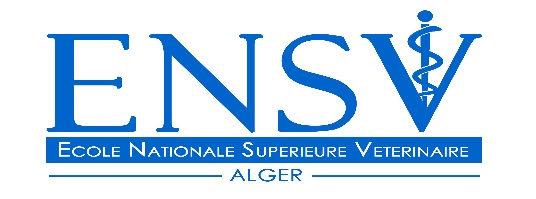 Pour L’inscription à la F.I.E-ENSV, veuillez fournir un dossier constitué des pièces suivantes :Cette présente fiche dûment remplie ;Un CV ;Une lettre de motivation.Renseignements Personnels en lettres capitalesRenseignements Personnels en lettres capitalesPHOTONom :Prénom :Téléphone :E-Mail :Stages Et Expériences Stages Et Expériences Etes-vous porteur d’une idée que vous voulez transformer en projet de création d’entreprise? Si oui décrivez-la succinctement.Etes-vous porteur d’une idée que vous voulez transformer en projet de création d’entreprise? Si oui décrivez-la succinctement.Décrivez vos principales qualités personnelles qui vous permettront d’assumer les responsabilités de chef de projet.Décrivez vos principales qualités personnelles qui vous permettront d’assumer les responsabilités de chef de projet.Si vous n’êtes pas porteur de projet, seriez-vous prêt à accompagner un chef de projet ? si oui quelles sont vos principales qualités.Si vous n’êtes pas porteur de projet, seriez-vous prêt à accompagner un chef de projet ? si oui quelles sont vos principales qualités.